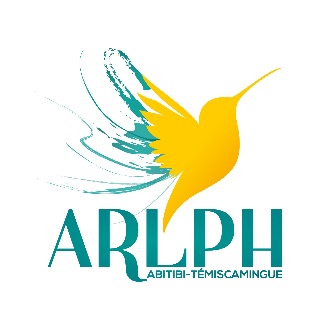 Aide financière aux initiatives locales et régionales en loisirs personnes handicapées 2023-2024Formulaire de demandeRenseignement sur l’organisationProjetIndiquiez le nombre d’hommes et de femmes pour chacun des groupes d’âges.Veuillez indiquer le nombre de participants pour chacun des handicaps. Tableau des revenus et dépensesSignature du ou de la responsablePrénom et nom :                                                                              Date :                                                                                                                                                           À l’usage de l’Association régionale de loisirs pour personnes handicapées de l’Abitibi-TémiscamingueVeuillez svp retourner à l’ARLPHAT avant le 29 septembre 2023,16hPar courriel : info@arlphat.comNom de l’organisme AdresseVille, code postalTéléphoneCourrielNom de la personne qui a complété la demandeNom du présidentTitre du projetBrève description du projetLieu du projetDate du début du projetDate de fin du projet0 à 12 ans0 à 12 ans13 à 17 ans13 à 17 ans18 à 34 ans18 à 34 ans35 à 54 ans35 à 54 ans55 ans et +55 ans et +HommeFemmeHommeFemmeHommeFemmeHommeFemmeHommeFemmeIntellectuellePhysiqueAuditiveVisuelleSanté mentaleTSARevenusMontantDépensesMontantImplication de votre organismeLocationImplication des participantsFrais de déplacementAutres (Spécifiez)Coûts directement reliés au projetAssistance financière totale demandée à l’ARLPHATAutres dépenses(Spécifiez)Total des revenusTotal dépensesDate de réceptionResponsable